§130.  Payment of receipts into State TreasuryAny public officer or any person, firm, association or corporation paying money into the State Treasury may make such payment by delivering to the Treasurer of State a check, draft, certificate of deposit or money order drawn, indorsed and payable to the Treasurer of State or his order, or may make such payment by delivering to the Treasurer of State the proper amount of lawful currency. The Treasurer of State shall keep a record of all drafts, checks, certificates of deposit, money orders and all cash received by him and upon receipt thereof shall forthwith cause the same to be placed to the credit of the State of Maine in some state depository. If any check, draft or certificate of deposit shall not be paid on presentation, the Treasurer of State shall proceed to collect the amount thereof, with costs, from the person drawing same. The Treasurer of State shall daily transmit to the State Controller a statement of all receipts into the State Treasury, giving such details thereof as the State Controller may require.  [PL 1979, c. 541, Pt. A, §20 (AMD).]The State Government shall not be liable for any loss resulting from lack of diligence on the part of any depository in forwarding or failing to collect any draft, check or certificate of deposit, or for the loss of any such draft, check or certificate of deposit in the mails or otherwise.Any person who makes payment of an amount due to any state department, agency, board, commission, authority or other state entity is liable, if the payment fails as a result of insufficient funds, a closed account, no account or a similar reason, for a penalty of $20, which must be reported and paid to the Treasurer of State as undedicated revenue to the General Fund.  The penalty provided by this section is in addition to any other penalties provided by law.  [PL 2007, c. 13, §1 (AMD).]SECTION HISTORYPL 1979, c. 541, §A20 (AMD). PL 1991, c. 622, §C (AMD). PL 2007, c. 13, §1 (AMD). The State of Maine claims a copyright in its codified statutes. If you intend to republish this material, we require that you include the following disclaimer in your publication:All copyrights and other rights to statutory text are reserved by the State of Maine. The text included in this publication reflects changes made through the First Regular Session and the First Special Session of the131st Maine Legislature and is current through November 1, 2023
                    . The text is subject to change without notice. It is a version that has not been officially certified by the Secretary of State. Refer to the Maine Revised Statutes Annotated and supplements for certified text.
                The Office of the Revisor of Statutes also requests that you send us one copy of any statutory publication you may produce. Our goal is not to restrict publishing activity, but to keep track of who is publishing what, to identify any needless duplication and to preserve the State's copyright rights.PLEASE NOTE: The Revisor's Office cannot perform research for or provide legal advice or interpretation of Maine law to the public. If you need legal assistance, please contact a qualified attorney.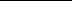 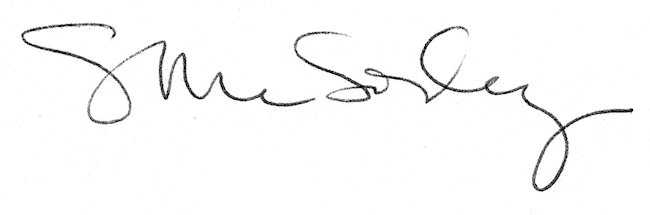 